Targets: Child’s name_____________________ Key worker_____________________ 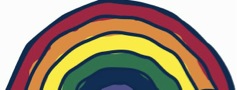 Date Set:Target:Progress notes & Review Date:Date Set:Target:Progress notes & Review Date:Date Set:Target:Progress notes & Review Date:Date Set:Target:Progress notes & Review Date:Date Set:Target:Progress notes & Review Date:Date Set:Target:Progress notes & Review Date:Date Set:Target:Progress notes & Review Date:Date Set:Target:Progress notes & Review Date: